Example Randomisation Form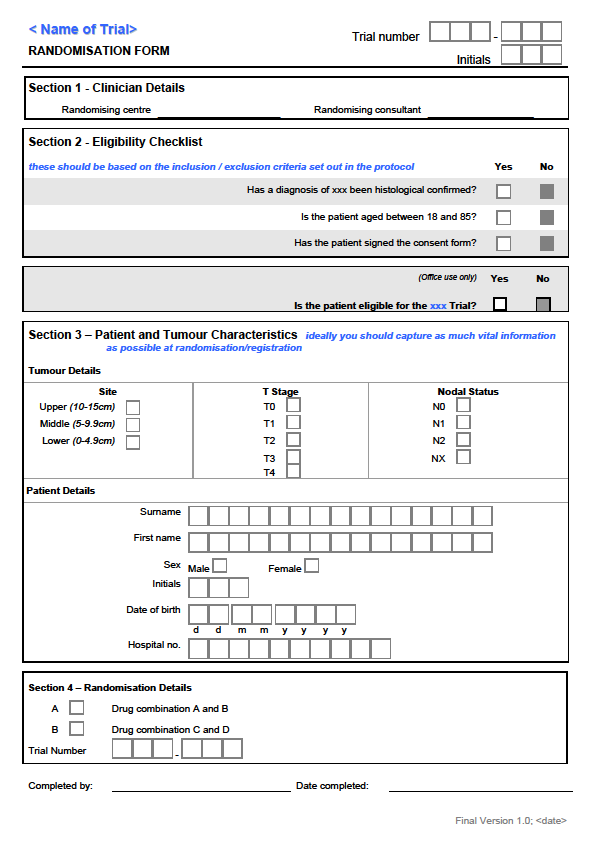 